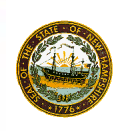 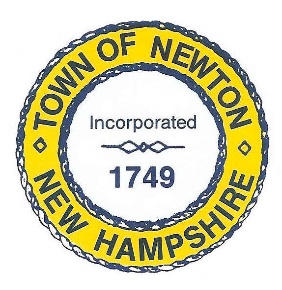     TOWN OF NEWTON, NH     Recreation Commission2 Town Hall RoadNewton, NH 03858Date: March 7, 2022Call to Order - 7:00 pm. In attendance – Chairman Rick Faulconer, Selectman Matt Burrill, Vice Chairman Christine Kuzmitski, Peggy Connors, Sue Mears, William Harding, and Patricia Masterson (recording minutes).Approval of the MinutesMr. Harding made a Motion to approve the Minutes of February 7, 2022. Ms. Connors seconded the Motion, which passed unanimously.Event ScheduleChairman Faulconer made a Motion to approve the tentative Event Schedule for 2022. Mr. Harding seconded the Motion, which passed unanimously.Student Essay Contest – April 16Earth Day – April 22Yard Sale – May 14Memorial Day – May 30Pickle Ball or Tennis Lessons surveyLifeguards – JuneLittle Library – Town Beach – JuneSenior Trip – AugustSenior BBQ – September 16Olde Home Day – September 17Yard Sale – October 8Trunk or Treat – October 22Veterans Day – November 11Senior Holiday Lunch - DecemberRecreation Commission, March 7, 2022, Minutes, Page 2Student Essay ContestEssay Contest –Winter Essay Contest.  There will be three contests: Grades 3-5 with 100 words - What is your favorite thing about going to school?Grades 6 - 8 with 250 words - Research something interesting about the history of the Town of Newton - and describe why you feel it is important to you or your neighbors today. Grades 9-12 with 250 words - Who do you think of when you remember those who have died in military service? Why is it important for us to celebrate Memorial Day?  Please submit your essay to recreation@newtonnh.net.  Please include your name, school, grade and phone number. If you do not have internet access, please mail your essay to the Recreation Essay Contest, Newton Town Hall, 2 Town Hall Rd, Newton, NH  03858.  All essays should be received by 4 PM on April 16, 2022 by email or mail.  Essays will be reviewed by the Recreation Commission Board, with winners announced at the Board of Selectmen’s meeting on April 19.  We are also exploring the possibility of reading the winning Memorial Day essay at Newton’s Memorial Day celebration this May. First Place winners in each grade category will receive $50 Amazon Gift Cards, while Second Place in each grade category will receive $25 Amazon Gift Cards.  Winning essays and pictures of the winners may be published.Ms. Connors will contact Carriage Towne News. Ms. Masterson will contact Facebook, the Recreation Commission website, the Schools and the Town Cable Station.Chairman Faulconer made a Motion to spend $225 for three $50 First Place Prizes and three $25 Second Place Prizes. Ms. Connors seconded the Motion. Faulconer – aye; Burrill – aye; Kuzmitski – aye; Connors – aye; Harding – aye; Mears – aye.SurveyA survey will be developed for Town residents to see if there is interest in pickle ball, tennis, tai chi, a photo contest or scarecrow creations. “Please indicate which items you are interested in. The Volunteers of the Recreation Commission need reinforcements to implement any of these programs. Please indicate which activity you can help with.” Ms. Connors and Ms. Masterson will work on the survey. Recreation Commission, March 7, 2022, Minutes, Page 3LifeguardsThe Recreation Commission will begin to advertise for Lifeguards to manage the Town Beach from June to September. Mary Miller has expressed interest in returning this year. Nikki Finn is interested in attending the certification classes. To be competitive, the hourly rate for lifeguards may have to be increased.Selectman Burrill made a Motion to advertise the Lifeguard hourly rate of pay for $14.00 - $18.00 per hour. Chairman Faulconer seconded the Motion. Faulconer – aye; Burrill – aye; Kuzmitski – aye; Connors – aye; Harding – aye; Mears – aye.Ms. Masterson will contact Carriage Towne News, the Town website, Facebook and the Town Cable station to advertise Help Wanted for Lifeguards. She will also contact Mary Miller to see if she is willing to be featured in an article for Carriage Town News.Chairman Faulconer made a Motion to spend not more than $400 to place Help Wanted ads in the Carriage Towne News in March and April. Mr. Harding seconded the Motion. Faulconer – aye; Burrill – aye; Kuzmitski – aye; Connors – aye; Harding – aye; Mears – aye.Should there be an additional incentive (such as a gift) to interest lifeguards?Recreation Commission ReorganizationChairman Faulconer, Ms. Connors, Mr. Harding, and Ms. Burrill’s appointments are complete at the end of April 2022. All have indicated that they would like to continue as Members of the Commission. Each will need to go to the Town Clerk’s office to be sworn in for another term.The Recreation Commission unanimously voted to continue Chairman Faulconer’s role as Chairman.New sign at Greenie Park trailheadThe Recreation Commission will send a letter thanking Merissa Piper of Heathstreet Woodworking for creating a new wooden sign for the Greenie Park trailhead. The Commission will determine if a sign for trail directions can be added.AdjournmentMr. Harding made a Motion to adjourn the Meeting at 7:45 p.m. Ms. Connors seconded the Motion, which passed unanimously.  Next MeetingApril 4, 2022, at 7pm will be the next meeting of the Recreation Commission. Recreation Commission, March 7, 2022, Minutes, Page 4Respectfully Submitted,Patricia Masterson, Secretary, Recreation CommissionPosted on 4/5/2022 Newton Town Hall and Official Town website www.newton-nh.gov.